UNDERGRADUATE CURRICULUM COMMITTEE (UCC)
PROPOSAL FORM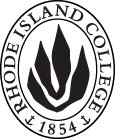 Cover page	scroll over blue text to see further important instructions: please read.N.B. DO NOT USE HIGHLIGHT, please DELETE THE WORDS THAT DO NOT APPLY TO YOUR PROPOSALALL numbers in section (A) need to be completed, including the impact ones.B.  NEW OR REVISED COURSES  D. SignaturesChanges that affect General Education in any way MUST be approved by ALL Deans and COGE Chair.Changes that directly impact more than one department/program MUST have the signatures of all relevant department chairs, program directors, and relevant dean (e.g. when creating/revising a program using courses from other departments/programs). Check UCC manual 4.2 for further guidelines on whether the signatures need to be approval or acknowledgement.Proposals that do not have appropriate approval signatures will not be considered. Type in name of person signing and their position/affiliation.Send electronic files of this proposal and accompanying catalog copy to curriculum@ric.edu and a printed or electronic signature copy of this form to the current Chair of UCC. Check UCC website for due dates.D.1. Approvals:   required from programs/departments/deans who originate the proposal.  may include multiple departments, e.g., for joint/interdisciplinary prposals. D.2. Acknowledgements: REQUIRED from OTHER PROGRAMS/DEPARTMENTS IMPACTED BY THE PROPOSAL. SIGNATURE DOES NOT INDICATE APPROVAL, ONLY AWARENESS THAT THE PROPOSAL IS BEING SUBMITTED.  CONCERNS SHOULD BE BROUGHT TO THE UCC COMMITTEE MEETING FOR DISCUSSIONA.1. Course or programSWRK 533/433 Generalist Foundation and Skills: Direct Practice IISWRK 533/433 Generalist Foundation and Skills: Direct Practice IISWRK 533/433 Generalist Foundation and Skills: Direct Practice IISWRK 533/433 Generalist Foundation and Skills: Direct Practice IIReplacing A.2. Proposal typeCourse: RevisionCourse: RevisionCourse: RevisionCourse: RevisionA.3. OriginatorWendy BeckerHome departmentSocial WorkSocial WorkSocial WorkA.4. Context and Rationale Create SWRK 433 to be crosslisted with the existing  SWRK 533 Generalist Foundation and Skills: Direct Practice II, and alternative prerequisites added to allow undergraduates entrance.Undergraduate social work seniors would take the first year Master’s practice class instead of the senior year practice class (SWRK 426). This will allow students to learn the specific course content of the first year generalist practice course and better understand the academic requirements of the master’s program. This will also allow them to become better integrated into the master’s program. Additionally, this will allow MSW faculty to provide necessary supports and assess their readiness for the Master’s Program.Create SWRK 433 to be crosslisted with the existing  SWRK 533 Generalist Foundation and Skills: Direct Practice II, and alternative prerequisites added to allow undergraduates entrance.Undergraduate social work seniors would take the first year Master’s practice class instead of the senior year practice class (SWRK 426). This will allow students to learn the specific course content of the first year generalist practice course and better understand the academic requirements of the master’s program. This will also allow them to become better integrated into the master’s program. Additionally, this will allow MSW faculty to provide necessary supports and assess their readiness for the Master’s Program.Create SWRK 433 to be crosslisted with the existing  SWRK 533 Generalist Foundation and Skills: Direct Practice II, and alternative prerequisites added to allow undergraduates entrance.Undergraduate social work seniors would take the first year Master’s practice class instead of the senior year practice class (SWRK 426). This will allow students to learn the specific course content of the first year generalist practice course and better understand the academic requirements of the master’s program. This will also allow them to become better integrated into the master’s program. Additionally, this will allow MSW faculty to provide necessary supports and assess their readiness for the Master’s Program.Create SWRK 433 to be crosslisted with the existing  SWRK 533 Generalist Foundation and Skills: Direct Practice II, and alternative prerequisites added to allow undergraduates entrance.Undergraduate social work seniors would take the first year Master’s practice class instead of the senior year practice class (SWRK 426). This will allow students to learn the specific course content of the first year generalist practice course and better understand the academic requirements of the master’s program. This will also allow them to become better integrated into the master’s program. Additionally, this will allow MSW faculty to provide necessary supports and assess their readiness for the Master’s Program.Create SWRK 433 to be crosslisted with the existing  SWRK 533 Generalist Foundation and Skills: Direct Practice II, and alternative prerequisites added to allow undergraduates entrance.Undergraduate social work seniors would take the first year Master’s practice class instead of the senior year practice class (SWRK 426). This will allow students to learn the specific course content of the first year generalist practice course and better understand the academic requirements of the master’s program. This will also allow them to become better integrated into the master’s program. Additionally, this will allow MSW faculty to provide necessary supports and assess their readiness for the Master’s Program.A.5. Student impactStudents will take two practice courses in their senior year instead of one. This will provide them with better preparation for the Master’s program, taking both first year generalist practice classes. It will also provide an opportunity to become more integrated in the academic culture of the MSW program in their senior year.Students will take two practice courses in their senior year instead of one. This will provide them with better preparation for the Master’s program, taking both first year generalist practice classes. It will also provide an opportunity to become more integrated in the academic culture of the MSW program in their senior year.Students will take two practice courses in their senior year instead of one. This will provide them with better preparation for the Master’s program, taking both first year generalist practice classes. It will also provide an opportunity to become more integrated in the academic culture of the MSW program in their senior year.Students will take two practice courses in their senior year instead of one. This will provide them with better preparation for the Master’s program, taking both first year generalist practice classes. It will also provide an opportunity to become more integrated in the academic culture of the MSW program in their senior year.Students will take two practice courses in their senior year instead of one. This will provide them with better preparation for the Master’s program, taking both first year generalist practice classes. It will also provide an opportunity to become more integrated in the academic culture of the MSW program in their senior year.A.6. Impact on other programs This is a cross listed course so there will be BSW seniors in the MSW course. Graduate Committee have approved.This is a cross listed course so there will be BSW seniors in the MSW course. Graduate Committee have approved.This is a cross listed course so there will be BSW seniors in the MSW course. Graduate Committee have approved.This is a cross listed course so there will be BSW seniors in the MSW course. Graduate Committee have approved.This is a cross listed course so there will be BSW seniors in the MSW course. Graduate Committee have approved.A.7. Resource impactFaculty PT & FT: NoneNoneNoneNoneA.7. Resource impactLibrary:NoneNoneNoneNoneA.7. Resource impactTechnologyNoneNoneNoneNoneA.7. Resource impactFacilities:NoneNoneNoneNoneA.8. Semester effectiveFall 2019 A.9. Rationale if sooner than next Fall A.9. Rationale if sooner than next FallN/AN/AOLDNewB.1. Course prefix and number SWRK 533SWRK 533B.2. Cross listing number if anySWRK 433B.3. Course title Generalist Foundation and Skills: Direct Practice IIB.4. Course description B.5. Prerequisite(s)Graduate status, SWRK 532, and concurrent enrollment in SWRK 501Acceptance to the 5 year BSW/MSW pathway, concurrent enrollment in SWRK 437 and SWRK 464; or Graduate status, SWRK 532, and concurrent enrollment in SWRK 501B.6. OfferedFallFall  B.7. Contact hours 33B.8. Credit hours33B.9. Justify differences if anyB.10. Grading system Letter grade  Letter grade  B.11. Instructional methodsLecture    Lecture  B.12.CategoriesRequired for majorRequired for major 5 year BSW/MSW optionB.13. Is this an Honors course?NONOB.14. General EducationN.B. Connections must include at least 50% Standard Classroom instruction. NO  | NO B.15. How will student performance be evaluated?Attendance  | Class participation |  |  Presentations  | Papers  | Class Work  | Attendance  | Class participation |  Presentations  | Papers  | Class Work  | B.16. Redundancy statementB. 17. Other changes, if anyB.18. Course learning outcomes: List each one in a separate rowProfessional Org.Standard(s), if relevantHow will each outcome be measured?Click Tab from here to add rowsB.19. Topical outlineSubtopic 1aSubtopic 1b   etc.2)   Topic 2 etc.NamePosition/affiliationSignatureDateDr. Wendy BeckerChair, BSW ProgramDr. Jennifer MeadeChair, MSW ProgramDr. Jayashree NimmagaddaDean, School of Social WorkDr. Monica DarcyChair, Graduate Curriculum CommitteeNamePosition/affiliationSignatureDateTab to add rows